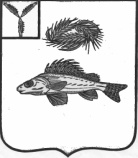 СОВЕТНОВОКРАСНЯНСКОГО МУНИЦИПАЛЬНОГО ОБРАЗОВАНИЯЕРШОВСКОГО  РАЙОНА САРАТОВСКОЙ ОБЛАСТИРЕШЕНИЕот   21.11.2018 года                                                                      №  4-11В соответствии с Федеральным законом от 03.08.2018 № 307-ФЗ «О внесении изменений в отдельные законодательные акты Российской федерации в целях совершенствования контроля за соблюдением законодательства Российской Федерации о противодействии коррупции», Совет Новокраснянского муниципального образования Ершовского района Саратовской области РЕШИЛ:Внести решение Совета Новокраснянского муниципального образования Ершовского района Саратовской области от 06.09.2017 № 75-138 «Об утверждении Положения о порядке получения муниципальными служащими администрации Новокраснянского МО разрешения представителя нанимателя участвовать на безвозмездной основе в управлении некоммерческими организациями в качестве единоличного исполнительного органа или вхождения в состав их коллегиальных органов управления» следующие изменения:Пункт 1 «Положения о порядке получения муниципальными служащими  администрации Новокраснянского МО разрешения представителя нанимателя участвовать на безвозмездной основе в управлении некоммерческими организациями в качестве единоличного исполнительного органа или вхождения в состав их коллегиальных органов управления» дополнить словами следующего содержания:«представления на безвозмездной основе интересов муниципального образования в  органах управления и ревизионной комиссии организации, учредителем (акционером, участником) которой является муниципальное образование, в соответствии с  муниципальными правовыми актами, определяющими порядок осуществления от имени муниципального образования полномочий учредителя организации или управления находящимися в муниципальной собственности акциями (долями участия в уставном капитале); иных случаев, предусмотренных федеральными законами».Разместить настоящее решение на официальном сайте администрации  Ершовского  муниципального района.Глава Новокраснянского  муниципального образования                                                Е.Ю.Кузнецова                   О внесении изменений в решение Совета Новокраснянского муниципального образования от 06.09.2017 № 75-138